Колегаева О.В. [229-274-391]                                           Статья. DOC.docxРисунок 1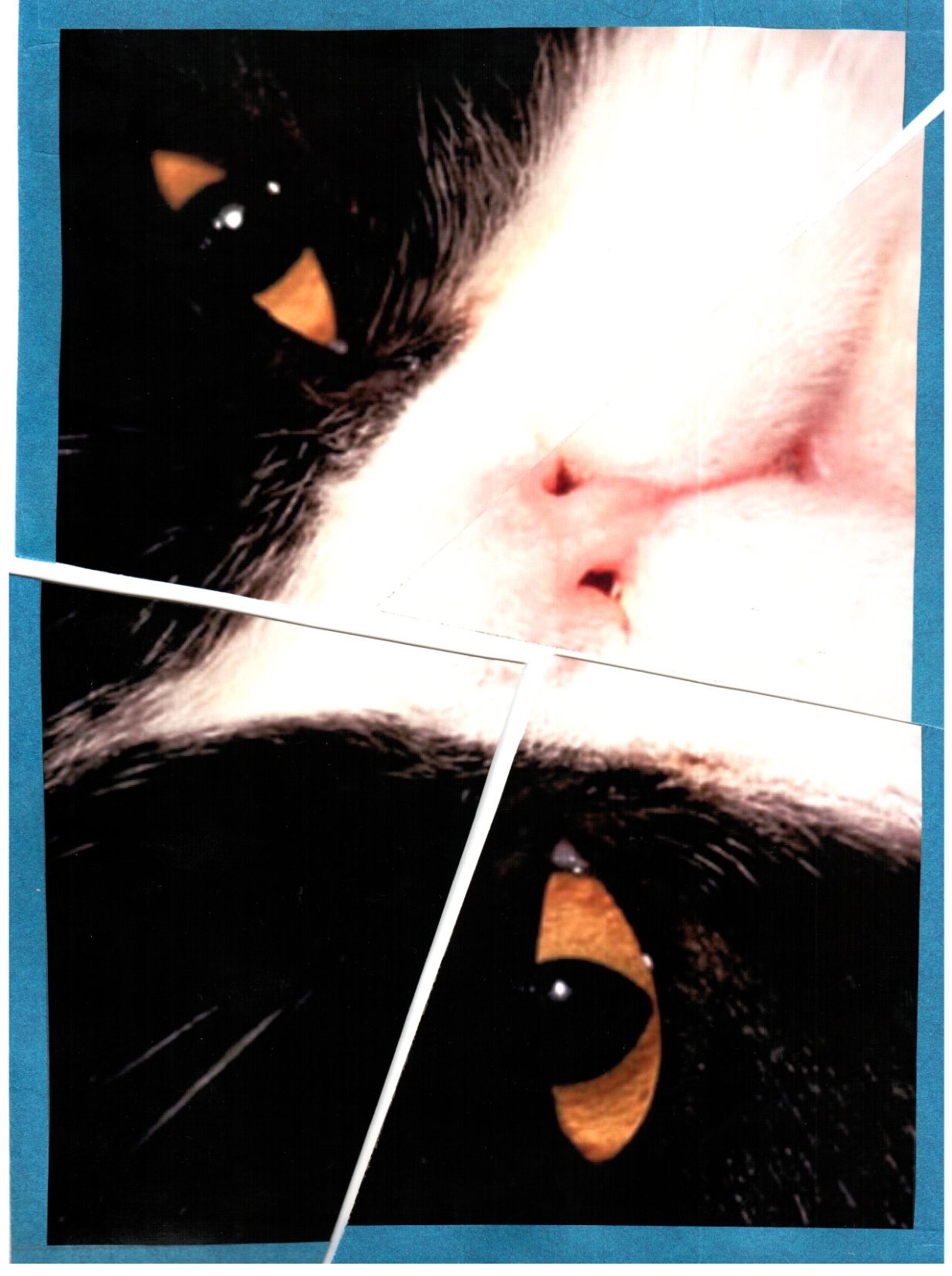 